T.C.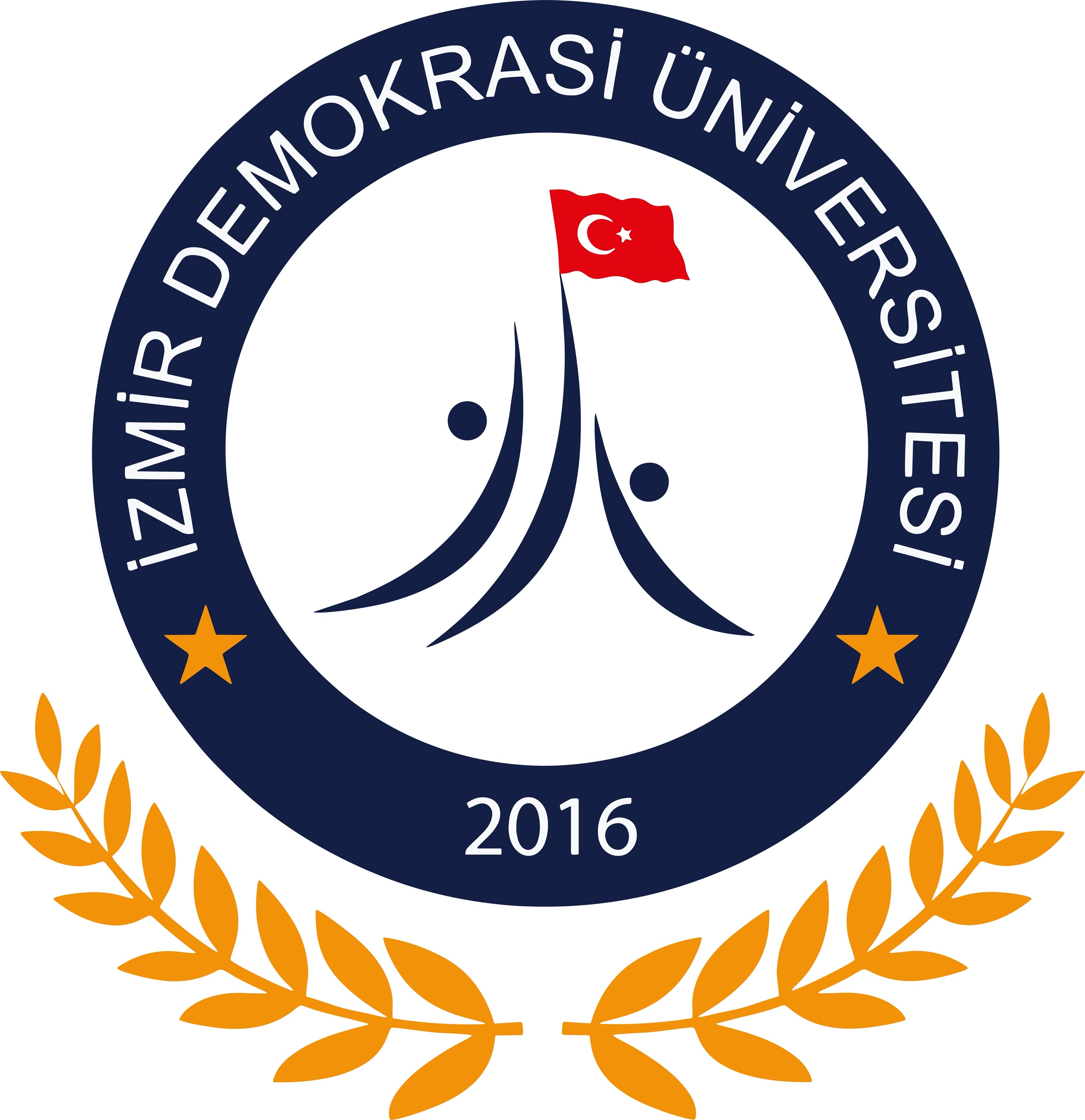 İZMİR DEMOKRASİ ÜNİVERSİTESİSOSYAL BİLİMLER ENSTİTÜSÜ MÜDÜRLÜĞÜ’NE	Tez Danışmanlığını yürüttüğüm aşağıda bilgileri bulunan Lisansüstü öğrencisinin tezi Sosyal Bilimler Enstitüsü Tez/Proje Yazım Kılavuzuna uygundur. 	Tez Savunma Sınavı sonrasında tezin teslimi aşamasında gerekli diğer belgeler tarafımdan kontrol edilmiş ve bunlarla ilgili onaylar aşağıda verilmiştir. 	Bilgilerinize arz ederim.									    //20							             Danışmanın Unvanı, Adı SoyadıİmzasıTez Savunma Sınavı Sonrasındaki  Tez Tesliminde Gerekli Olan Belgeler Yukarıda belirtilen belgeleri ve Cd'yi teslim Alan Enstitü Görevlisi                                                                                                                   Adı Soyadı-İmzası  Teslim TarihiÖğrencinin Adı Soyadı:Anabilim Dalı:Programı:Yüksek LisansTez Başlığı :Enstitüye teslim edilecek 5 Adet Tez   Sosyal Bilimler Enstitüsü Lisansüstü  Öğretim Tez Yazım Kılavuzuna uygundur1 (Bir) adet Tez onay sayfası (Tez Savunma Sınavı Jüri Üyelerinin tümü tarafından imzalanmıştır.)2 (iki) adet teze ait CD (http://tez2.yok.gov.tr-  sayfasındaki Öğrenci Yükümlülükleri kısmındaki (Tezlerin hazırlanması ve Teslimi ile Kompakt Disklerin Hazırlanması İle İlgili Esaslara Uygun Şekilde Hazırlanmıştır. YÖK'ün belirttiği formata uygundur. 1(bir) adet "Veri Girişi ve Yayımlama İzin Formu (http://tez2.yok.gov.tr- YÖK'ün belirttiği formata göre tez veri Tez Veri Girişi ve Yayımlama İzin Formu hazırlama esaslarına göre yapılmıştır.  